Договоро целевом обучении по образовательной программе(высшего образования, среднего профессионального образования) (выбрать нужное)"	"	20	г.(место заключения договора)	(дата заключения договора)(полное наименование федерального государственного органа,органа государственной власти субъекта Российской Федерации,органа местного самоуправления, юридического лица, индивидуального предпринимателя)именуем___в дальнейшем заказчиком, в лице 	(наименование должности, фамилия, имя, отчество (при наличии)действующего на основании 	,(наименование документа)с одной стороны,(фамилия, имя, отчество (при наличии) гражданина)именуем___в дальнейшем гражданином, с другой стороны,(полное наименование организации, в которую будет трудоустроен гражданин)именуем___в дальнейшем работодателем,(полное наименование организации, осуществляющей образовательную деятельность, в которой обучается гражданин,или организации, осуществляющей образовательную деятельность, в которую гражданин намерен поступать на обучение)именуем___в дальнейшем образовательной организацией, совместно  именуемые  сторонами,  заключили  настоящий  договор о нижеследующем.2І. Предмет настоящего договораГражданин обязуется освоить образовательную программу 	(высшего образования, среднего профессионального образования) (выбрать нужное)(далее - образовательная программа) в соответствии характеристиками освоения гражданином образовательной программы, определенными разделом II настоящего договора (далее - характеристики обучения), и осуществить трудовую деятельность в соответствии с полученной квалификацией на условиях настоящего договора.Гражданин 	поступать   на   целевое(вправе, не вправе) (выбрать нужное)обучение в пределах установленной квоты приема на целевое обучение в соответствии с характеристиками обучения.Заказчик в период освоения гражданином образовательной программы обязуется 	(организовать предоставление гражданину мер поддержки,предоставить гражданину меры поддержки) (выбрать нужное)и обеспечить трудоустройство гражданина в соответствии с квалификацией, полученной в результате освоения образовательной программы, на условиях настоящего договора.Согласие законного представителя - родителя, усыновителя или попечителя несовершеннолетнего гражданина, оформленное в письменной форме, прилагается к настоящему договору и является его неотъемлемой частью4.Характеристики обучения гражданинаГражданин5 поступает 	(на обучение, на целевое обучение в пределах установленной квоты приема на целевое обучение) (выбрать нужное)по	образовательной	программе	в	соответствии	со	следующимихарактеристиками обучения:наличие	государственной	аккредитации	образовательнойпрограммы: 	(обязательно, необязательно) (выбрать нужное)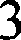 код	и	наименование	профессии	(профессий),	специальности (специальностей), направления (направлений) подготовки: 	(профессия (одна из профессий), специальность (одна из специальностей), направление (одно из направлений) подготовки) (выбрать нужное и указатькод и наименование соответствующей профессии (профессий), специальности (специальностей), направления (направлений) подготовки)форма (одна из форм) обучения: 	(очная, очно-заочная, заочная) (выбрать нужное)на базе 	образования ;(основного общего, среднего общего (выбрать нужное)наименование	организации	(организаций),	осуществляющей образовательную деятельность : 			(одна или несколько организаций, осуществляющих образовательную деятельность)направленность (профиль) образовательной программы'0: 	и	осваивает	образовательную	программу	в	соответствии с характеристиками обучения.Гражданин осваивает образовательную программу в соответствии со следующими характеристиками обучения:наличие	государственной	аккредитации	образовательной программ	2(обязательно, необязательно) (выбрать нужное)код	и	наименование	профессии,	специальности,	направления(профессия, специальность, направление подготовки) (выбрать нужное и указать код и наименование соответствующей профессии, специальности, направления подготовки)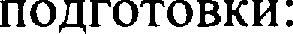 форма обучения: 	,(очная, очно-заочная, заочная) (выбрать нужное)наименование	организации,	осуществляющей	образовательную деятельность: 				направленность (профиль) образовательной программы'5: 	Место осуществления гражданином трудовой деятельностив соответствии с квалификацией, полученной в результате освоения образовательной программы, срок трудоустройства и осуществления трудовой деятельностиМесто  осуществления  гражданином  трудовой  деятельности в соответствии с квалификацией, полученной в результате освоения образовательной программы, устанавливается:(в организации, являющейся заказчиком по настоящему договору, у индивидуального предпринимателю, являющегося заказчиком по настоящему договору, в организации, являющейся работодателемпо настоящему договору, в организации, в которую будет трудоустроен гражданин в соответствии с настоящим договором, по характеру деятельности организации, в которую будеттрудоустроен гражданин в соответствии с настоящим договором, по трудовой функции (функциям), выполняемой гражданином при осуществлении трудовой деятельности) (выбрать нужное)(далее - организация, в которую будет трудоустроен гражданин):а) полное наименование организации, в которую будет трудоустроен гражданин в соответствии с настоящим договором6) характер	деятельности	организации,	в	которую	будеттрудоустроен гражданин в соответствии с настоящим договоромв) должность (должности), профессия (профессии), специальность, (специальности), квалификация (квалификации), вид (виды) работы":Характеристика места осуществления трудовой деятельности - выбирается и заполняется один из следующих вариантов:а) адрес осуществления трудовой деятельности: 	(фактический адрес, по которому будет осуществляться трудовая деятельность,в том числе в структурном подразделении, филиале, представительстве организации, в которую будет трудоустроен гражданин)6) наименование объекта (объектов) административно- территориального деления в пределах субъекта Российской Федерации, на территории которого будет трудоустроен гражданин: 	в) наименование	субъекта (субъектов) Российской Федерации, на территории которого будет трудоустроен гражданин: 	Вид (виды) экономической деятельности организации, в которую будет трудоустроен гражданин, по Общероссийскому классификатору видов экономической деятельности:Условия оплаты труда в период осуществления трудовой деятельностиГражданин и организация, в которую будет трудоустроен гражданин, заключат трудовой договор о трудовой деятельности гражданина на условиях, установленных настоящим разделом, в срок не более  месяцев после 	(даты отчисления гражданина из организации, осуществляющей образовательную деятельность, в связи с получением образования (завершением обучения), даты завершения срока прохождения аккредитации специалиста) (выбрать нужное)(далее - установленный срок трудоустройства).Срок осуществления гражданином трудовой деятельности в организации, в которую будет трудоустроен гражданин, на условиях, установленных настоящим разделом (далее - установленный срок трудовой деятельности), составляет  года (лет). Указанный срок длится с даты заключения трудового договора, а при не заключении трудового договора в установленный срок трудоустройства - с даты истечения установленного срока трудоустройства (с учетом приостановления исполнения обязательств сторон в случаях, установленных законодательством Российской Федерации).Права и обязанности заказчикаЗаказчик обязан:а) 	(организовать предоставление гражданину следующих мер поддержки, предоставить гражданину следующие меры поддержки) (выбрать нужное)в период освоения образовательной программы22:(меры материального стимулирования (стипендии и другие денежные выплаты),оплата питания и (или) проезда и иные меры, оплата дополнительных платных образовательныхуслуг, оказываемых за рамками образовательной программы, предоставление в пользованиеи (или) оплата жилого помещения в период обучения, другие меры) (выбрать нужное)6) 	трудоустройство гражданина наобеспечить (осуществить) (выбрать нужное)условиях, установленных разделом III настоящего договора;в) обеспечить условия для трудовой деятельности гражданина на условиях, установленных разделом III настоящего договора, с даты трудоустройства до истечения установленного срока трудовой деятельности (с учетом приостановления исполнения обязательств сторон в случаях, установленных законодательством Российской Федерации);г) уведомить в письменной форме гражданина об изменении своих наименования, места нахождения, банковских реквизитов или иных сведений, имеющих значение для исполнения настоящего договора, в течение 10 календарных дней после соответствующих изменений;Заказчик вправе:(иные обязанности)а) согласовывать гражданину тему выпускной квалификационной работы2 ;6) направлять в организацию, осуществляющую образовательную деятельность, в которой гражданин осваивает образовательную программу, предложения по организации прохождения практики гражданином;в) направлять в организацию, осуществляющую образовательную деятельность, в которой гражданин осваивает образовательную программу, запросы о предоставлении сведений о результатах освоения гражданином образовательной программы;(иные права)Права и обязанности гражданинаГражданин обязан:а) в месячный срок после поступления на обучение по образовательной программе проинформировать в письменной форме заказчика о поступлении на обучение2’;6) освоить образовательную программу в соответствии с характеристиками обучения, установленными разделом II настоящего договора;в) заключить  трудовой  договор  на  условиях,  установленныхразделом III настоящего договора;г) осуществить трудовую деятельность на условиях, установленных разделом III настоящего договора;д) уведомить в письменной форме заказчика об изменении фамилии, имени, отчества (при наличии), паспортных данных, банковских реквизитов, адреса регистрации по месту жительства, иных сведений, имеющих значение для исполнения  настоящего договора,  в течение 10 календарных дней после соответствующих изменений.Гражданин вправе:а) осуществить перевод для обучения по образовательной программе в другую организацию, осуществляющую образовательную деятельность, или внутри организации, осуществляющей образовательную деятельность, в  которой  гражданин  осваивает  образовательную  программу,  еслихарактеристики  обучения  после  перевода  соответствуют  разделу  IIнастоящего договора6) по согласованию с заказчиком осуществить перевод для обучения по образовательной программе в другую организацию, осуществляющую образовательную деятельность, или внутри организации, осуществляющей образовательную деятельность, в которой гражданин осваивает образовательную  программу,  с  изменением  характеристик  обучения,указанных	в	разделе II	настоящего	договора,	с	внесением соответствующих изменений в настоящий договор(иные права)Права и обязанности работодателяРаботодатель обязан:а) предоставить гражданину в период освоения образовательной программы следующие меры поддержки2':(меры материального стимулирования (стипендии и другие денежные выплаты),оплата питание и (или) проезда и иные меры, оплата дополнительных платных образовательныхуслуг, оказываемы х за рамками образовательной программы, предоставление в пользованиеи (или) оплата жилого помещения в период обучения, другие меры) (выбрать нужное)6) осуществить трудоустройство гражданина на условиях, установленных разделом III настоящего договора;в) обеспечить условия для трудовой деятельности гражданина на условиях, установленных разделом III настоящего договора, с даты трудоустройства  до  истечения  установленного  срока  трудовойдеятельности (с учетом приостановления исполнения обязательств сторонв случаях, установленных законодательством Российской Федерации);I(иные обязанности)Работодатель вправе:а) согласовывать	гражданину	тему	выпускной	квалификационной работы;6) 	(иные права)Права и обязанности образовательной организацииЗ0Образовательная организация:а) учитывает предложения заказчика при организации прохождения гражданином практики;6) по	запросу	заказчика	представляет	сведения	о	результатах освоения гражданином образовательной программы;)(иные обязанности)Образовательная организация вправе:а) согласовывать с заказчиком вопросы организации прохождения гражданином практики;6)(иные права)Ответственность сторонЗа неисполнение или ненадлежащее исполнение своих обязательств по настоящему договору стороны несут ответственность в соответствии с законодательством Российской Федерации, в том числе в соответствии с частью 6 статьи 71 Федерального закона "Об образовании в Российской Федерации".Заказчик в случае неисполнения обязательств по трудоустройству гражданина выплачивает гражданину компенсацию в сумме, установленной  законодательством  Российской  Федерации,  в  срок	и в порядке, предусмотренном разделом IV(указать срок или дату выплаты)Положения о целевом обучении по образовательным программам среднего профессионального и высшего образования, утвержденного постановлением Правительства Российской Федерации от 21 марта 2019 г. N 302 "О целевом обучении по образовательным программам среднегопрофессионального и высшего образования и признании утратившим силу постановления Правительства Российской Федерации от 27 ноября 2013 г. № 1076".Гражданин в случае неисполнения обязательств по освоению образовательной программы и(или) по осуществлению трудовой деятельности в течение не менее 3 лет в соответствии с полученной квалификацией    возмещает   заказчику   расходы,   связанные с предоставлением   мер   поддержки    гражданину,    в   срок	и в порядке, предусмотренном разделом V(указать срок или дату выплаты)Положения о целевом обучении по образовательным программам среднего профессионального и высшего образования, утвержденного постановлением Правительства Российской Федерации от 21 марта 2019 г.№ 302 "О целевом обучении по образовательным программам среднего профессионального и высшего образования и признании утратившим силу постановления Правительства Российской Федерации от 27 ноября 2013 г. № 1076".Стороны освобождаются от исполнения обязательств по настоящему договору и от ответственности за их неисполнение при наличии оснований, установленных законодательством Российской Федерации.Заключительные положенияНастоящий договор составлен в   экземплярах, имеющих одинаковую силу, по одному экземпляру для каждой из сторон.Настоящий  договор вступает в силу с " " 	20 г. и действует до истечения установленного срока трудовой деятельности (с учетом приостановления исполнения обязательства гражданина по осуществлению трудовой деятельности в случаях, установленных законодательством Российской Федерации).В случае не поступления гражданина 	(на обучение,на целевое обучение в пределах квоты приема на целевое обучение) (выбрать нужное)по образовательной программе 	(в течение 	после заключения настоящего договора,от ” 	” 	20 	г.) (выбрать нужное)настоящий договор расторгаетсяВнесение	изменений	в	настоящий	договор	оформляется дополнительными соглашениями к нему.Настоящий договор 	 расторгнут(может быть, не может быть) (выбрать нужное)по соглашению сторон6. 	(иные положения)Х. Адреса и платежные реквизиты сторонЗаказчик	Гражданин(полное наименование) (местонахождение) (банковские реквизиты)(иные реквизиты)(фамилия, имя, отчество (при наличии)(дата рождения) (паспортные данные:серия, номер, когда и кем выдан)(место регистрации)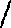 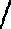 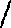 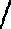 (подпись)м.п.(фамилия, имя, отчество(при наличии)Работодатель(банковские реквизиты (при наличии)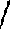 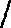 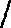     (фамилия, имя, отчество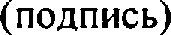 (при наличии)Образовательная организация(полное наименование) (местонахождение) (банковские реквизиты)полное наименование(местонахождение)(банковские реквизиты)(иные реквизиты)	(иные реквизиты)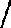 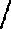 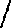 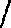 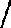 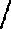 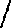 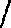 (подпись)М.П.(фамилия, имя, отчество(при наличии)    (фамилия, имя, отчество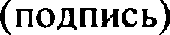 (при наличии)ММ